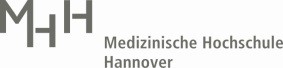 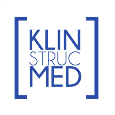 KlinStrucMed-Programm 2023/2024PROJEKTANTRAGSFORMULAR1. Projekttitel<Calibri 11 fett>* inkl. Klinik/Institut/Zentrum/Abteilung NameProjektskizzeKurze Zusammenfassung 3<Text, max. ½ Seite >Wissenschaftliche Fragestellung und Projektziele 4<Übergeordnete Fragestellung und spezifische Ziele>Stand der Forschung5<Text >Methoden und StudiendesignDie maskuline Form aller geschlechtsspezifischen Beschreibungen gilt entsprechend auch für die weibliche Form.Möglichst aus anderer Abteilung als ProjektleiterFür die ProgrammkommissionKlare Abgrenzung zum regulären StrucMed, Herausarbeiten des klinischen AspektesListe der Publikationen in §7.14.5. Zeitplan6<... >Abschluss innerhalb der Laufzeit – bis 30.06.2024 – muss gegeben sein; Balkendiagramm/Gantt Chart empfohlenEigene Vorarbeiten7,8<Text>Aufgaben des Kollegiaten9<Text/Liste>ggf. Kooperationspartner< >Erklärung des AntragstellersIch bestätige, dass folgende Kriterien für die Antragstellung erfüllt sind:Abgeschlossene HabilitationNachweis der Publikation von mindestens 5 klinischen Projekten als Erst- oder LetztautorUnabhängige oder selbstständige GruppenleiterpositionNachweis der Betreuung von bereits erfolgreich abgeschlossenen DissertationenSicherstellung einer ausreichenden Finanzierung des ProjektesSicherstellung des entsprechenden Zugangs zu den klinischen Daten und anderen notwendigen Ressourcen (Ausstattung, Geräte, etc.) zum ProjektbeginnNachweis darüber, dass das zu untersuchende Patientenkollektiv bereits vorhanden ist oder innerhalb von maximal 6 Monaten zu rekrutieren ist (prospektive Interventionsstudien oder experimentelle Studien können in der Regel nicht in das Programm eingebracht werden)Bereitschaft an den Veranstaltungen des KlinStrucMed Programms teilzunehmen, ohne dass das tägliche Arbeit dadurch beeinträchtigt wirdIch verfüge über finanzielle Mitteln um notwendige Sachkosten des hier vorgeschlagenen Projektes zu decken.ja	☐ nein< gültig mit Unterschrift, bitte einscannen>AnlagenPublikationen< numerische Liste, Stil: http://www.mh-hannover.de/bibliothek_zitat.html>Zusammenfassung für die Öffentlichkeit10Vorarbeiten in der Arbeitsgruppe/ Einordnung in die ArbeitsgruppeListe der Publikationen in §7.1Konkrete Aufgaben der/des Studierenden im Rahmen des KlinStrucMed Projekteskann an die Studierenden vor dem Projektvorstellungstag weitergeleitet werden2. Projektleiter12. Projektleiter13. Co-Betreuer2ggf. weitere BetreuerName, Vorname, TitelAdresse*TelefonE-MailWelche Erkrankung/Patienten werden untersucht?HypotheseWie lautet die wichtigste Hypothese der Studie?StudienteilnehmerEinschlusskriterien: Ausschlusskriterien:Geplantes StudiendesignProspektivRetrospektivRCTBeobachtungsstudieDiagnosestudieLaborversuchOffenVerblindetKonfirmatorischExplorativWeitere Beschreibung:Behandlungsgruppen/-prozedurenExperimentelle Intervention: Kontrollintervention:Follow-up pro Patient:Dauer der Intervention pro Patient:Endpunkt(e)Primärer Endpunkt: Sekundäre(r) Endpunkt(e):StudiendauerFirst patient in to last patient out (Monate): Gesamtstudiendauer (Monate): Rekrutierungsdauer (Monate):AuswertungKurze Angabe zu geplanten Auswertung für den primären EndpunktFallzahlWährend des Projektzeitraums erwartete Anzahl an Patienten, die rekrutiert werden könnten:Eine Fallzahlplanung oder Güteabschätzung hat bereits stattgefunden?Ja, Ergebnis:NeinBeteiligte Zentren/Stationen